РАСПИСАНИЕ ПРОМЕЖУТОЧНОЙ АТТЕСТАЦИИгруппы 31специальности 44.02.02 Преподавание в начальных классах(06.06.2020 – 12.06.2020)Зачеты проводятся во время, отведенное на учебные занятияЗаместитель директора по учебной работе 						  В.Е. СмирновЗаведующий учебной частью                                                                                             Е.Г. Костенко.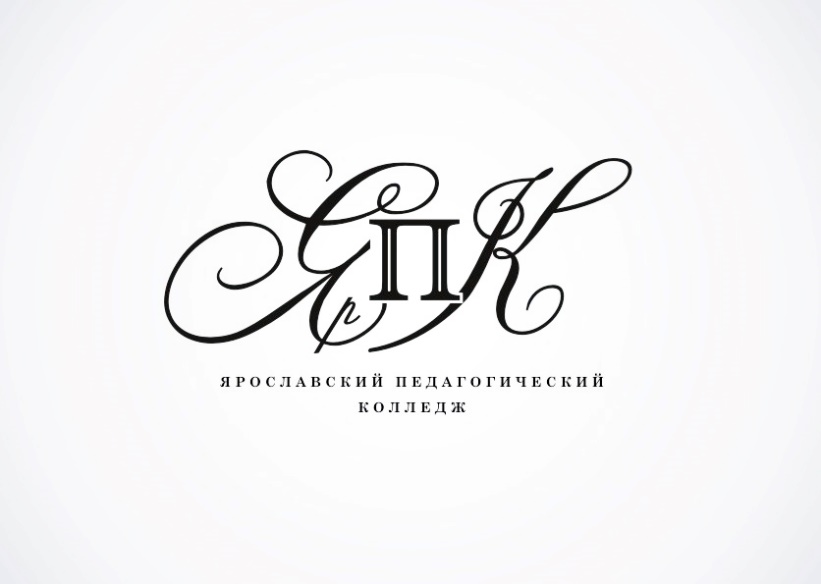 ДатаЭкзамены06.06.202008.30   МДК.01.04. Теоретические основы начального курса математики с методикой преподаванияПреподаватели: Мосичкин А.Ф., Маслова Л.А.1 подгруппа09.06.202008.30   2 подгруппа09.06.202011.30   ПМ.04. Методическое обеспечение образовательного процесса (экзамен (квалификационный))Председатель комиссии: Сироткин Д.А., директор МОУ «Средняя школа № 6 имени Подвойского» г. ЯрославляЧлены комиссии (преподаватели): Харавинина Л.Н., Ушакова А.В.ПМ.04. Методическое обеспечение образовательного процесса (экзамен (квалификационный))Председатель комиссии: Сироткин Д.А., директор МОУ «Средняя школа № 6 имени Подвойского» г. ЯрославляЧлены комиссии (преподаватели): Харавинина Л.Н., Ушакова А.В.ЗачетыОГСЭ.05. Физическая культураПреподаватель: Усов А.Н.МДК.01.01. Теоретические основы организации обучения в начальных классахПреподаватель: Ушакова А.В.МДК.01.06. Методика обучения продуктивным видам деятельности с практикумом и МДК.02.06. Основы организации внеурочной работы в области изобразительной деятельности и декоративно-прикладного искусства(комплексный дифференцированный зачет)Преподаватель: Перцева Г.Н.МДК.01.07. Теория и методика физического воспитания с практикумомПреподаватель: Петрова О.А.МДК.02.02. Основы организации внеурочной работы по русскому языкуПреподаватель: Шувалова Т.Ю.МДК.02.03. Основы организации внеурочной работы в области туристско-краеведческой деятельностиПреподаватель: Ольнева О.В.МДК.03.01. Теоретические и методические основы деятельности классного руководителяПреподаватель: Масленков Д.Е.